ANNUAL REPORTReporting Period						September 2022 – August 2023Executive SummarySection 1: 	Review of Academic Programmes	 A Full and Updated List of Programmes on Offer During the Year Under Review<Please expand the table if necessary.> A Brief Report on SDPU Data (for the past three years)*Only applicable to AD/HD.
	A Brief report on Academic Dishonesty and Appeal of Grades (for the past three years)Highlights of SDPU-wide Programme Developments during the Year of Review<Please expand the table if necessary.>1.5	Key Observations for Section 1For action item(s) to continue or start in the following year, also include them in Section 6: Plan for the coming AY with cross-reference remarks. Section 2: 	Mechanisms for Evaluation of Teaching and Learning Effectiveness2.1	Course Evaluation (CFQ/TE) (for the past three years)For CFQ/TE average scores lower than 3.5, please specify the follow-up actions taken/to be takenFor action item(s) to continue or start in the following year, also include them in Section 6: Plan for the coming AY with cross-reference remarks.Section 3: 	Student Development and Achievement  Student Development ActivitiesOfficial KPIs with reference to the ISP 2018-2028:KPI #1: The share of students who have cross-cultural experience to reach 10% by 2025.KPI #2: Service/Experiential learning opportunities to be available by 2023 to 10% of students who wish to avail themselves of such opportunities.KPI #3: Learning opportunities in innovation and entrepreneurship to be available by 2023 to every student who wishes to avail herself or himself of such opportunities.* Applicable to all full-time programmes with duration of 2 years or more.# Applicable to all programmes.Students’ Achievements (for the past three years)<Please expand the table if necessary.>3.3	Key Observations for Section 3For action item(s) to continue or start in the following year, also include them in Section 6: Plan for the coming AY with cross-reference remarks. Section 4: 	Graduates’ Surveys (Graduate Exit Survey and Graduate Follow-up/Destination Survey)Graduates’ Tracking – Graduate Follow-up/Destination Survey (mainly for AD/HD and other full-time SD programmes)Graduate Exit Survey (for all sub-degree programmes) (for the past three years)4.3	Key Observations for Section 4For action item(s) to continue or start in the following year, also include them in Section 6: Plan for the coming AY with cross-reference remarks. Section 5: 	Administrative Matters Full-time and Part-time Staff Strength and Staff Development Activities Highlights of Budget Performance External Research Support and Scholarly and Creative Work/OutputsResearch support and output related to KPIs adopted by SDPUs with reference to the ISP 2018-2028 Others (e.g., conference presentation and other professional activities, etc.) Major Changes/Improvements made to Internal Structures/Approval Processes/QA Processes5.6 	Changes to Major Campus Facilities (e.g., establishment of a new learning centre)Section 6: 	Review of Action Plans for the Previous Academic Year and Planning for the Coming Academic Year6.1	Follow up on Plans for the Previous Academic Year and Key Issues Identified during the Year under Review6.2	Plans for the Coming Academic Year<Please expand the table if necessary.>Quality Assurance Sub-committee on Sub-degree Programmes (QF Level 4)Hong Kong Baptist UniversityMay 2023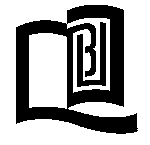 HONG KONG BAPTIST UNIVERSITYAF/CIE/SCE/SCM-DCPE *
(*delete as appropriate)<Highlights of new developments of the unit><Be succinct, and of significance><No more than ONE page>Name of Programme<Provide data of individual Concentration Studies / Specializations, if applicable>QF Levele.g.Prog A Specialization 1 3e.g.Prog A Specialization 2312345678910SDPU AggregatesAY2020/21(as of <DATE>)AY2020/21(as of <DATE>)AY2020/21(as of <DATE>)AY2021/22 (as of <DATE>)AY2021/22 (as of <DATE>)AY2021/22 (as of <DATE>)AY2022/23 (as of <DATE>)AY2022/23 (as of <DATE>)AY2022/23 (as of <DATE>)Enrolment FiguresTotale.g. 200e.g. 200TotalTotalEnrolment FiguresLocal NCS students 12 (5%)12 (5%)Local NCS studentsLocal NCS studentsEnrolment FiguresSEN8 (2%)8 (2%)SENSENProgramme Admission DataPercentage of Achievement (Actual intake: Planned intake)Maximum130% (130:100)130% (130:100)MaximumMaximumProgramme Admission DataPercentage of Achievement (Actual intake: Planned intake)Minimum80% (64:80)80% (64:80)MinimumMinimumProgramme Admission DataPercentage of Achievement (Actual intake: Planned intake)Median110% (99:90)110% (99:90)MedianMedianProgramme Admission DataPercentage of Achievement (Actual intake: Planned intake)Mean107%107%MeanMeanDSE Score (Best 5 including Chinese Language and English Language)*Maximum18.918.9MaximumMaximumDSE Score (Best 5 including Chinese Language and English Language)*Minimum12.512.5MinimumMinimumDSE Score (Best 5 including Chinese Language and English Language)*Median15.715.7MedianMedianDSE Score (Best 5 including Chinese Language and English Language)*Mean14.314.3MeanMeanNo. of Special Admission (% of total intake) *No. of mature studentsNo. of mature students1 No. of mature studentsNo. of mature studentsNo. of mature studentsNo. of mature studentsNo. of Special Admission (% of total intake) *Students with special talentsStudents with special talents0Students with special talentsStudents with special talentsStudents with special talentsStudents with special talentsNo. of Special Admission (% of total intake) *Others (please specify):______________________Others (please specify):______________________1Others (please specify):______________________Others (please specify):______________________Others (please specify):_____________________Others (please specify):_____________________No. of Special Admission (% of total intake) *TotalTotal2 (2%)TotalTotalTotalTotalProgramme Graduation RateMaximum82.3%82.3%MaximumMaximumProgramme Graduation RateMinimum70.2%70.2%MinimumMinimumProgramme Graduation RateMedian78.1%78.1%MedianMedianProgramme Graduation RateMean79.2%79.2%MeanMeanProgramme Attrition RateMaximum8.1%8.1%MaximumMaximumProgramme Attrition RateMinimum3.0%3.0%MinimumMinimumProgramme Attrition RateMedian5.1%5.1%MedianMedianProgramme Attrition RateMean5.0%5.0%MeanMeanSDPU AggregatesAY2020/21(as of <DATE>)AY2021/22(as of <DATE>)AY2022/23(as of <DATE>)Number ofAcademic Dishonesty case(s)Student(s) involved No. of Case(s) of Appeal of GradesUpgraded:Upgraded:Upgraded:No. of Case(s) of Appeal of GradesDowngraded:Downgraded:Downgraded:No. of Case(s) of Appeal of GradesUnchanged:Unchanged:Unchanged:No. of Case(s) of Appeal of GradesTotal:Total:Total:Programme DevelopmentName of ProgrammeType of Programme (e.g., HKBU Award / HKBU-SDPU Award / Non-local Collaborative Degree Programmes (with Collaborator) / Others)QF LevelMode (PT / FT)Implementation Date, Validity Period and Programme Revision Details (wherever applicable)(e.g., September 2011 for 3 years)New ProgrammesNew ProgrammesNew ProgrammesNew ProgrammesNew ProgrammesNew Programmese.g. New Programmee.g. Programme <A>e.g. HKBU AwardMajor Changes to Existing ProgrammesMajor Changes to Existing ProgrammesMajor Changes to Existing ProgrammesMajor Changes to Existing ProgrammesMajor Changes to Existing ProgrammesMajor Changes to Existing ProgrammesProgrammes Discontinued or SuspendedProgrammes Discontinued or SuspendedProgrammes Discontinued or SuspendedProgrammes Discontinued or SuspendedProgrammes Discontinued or SuspendedProgrammes Discontinued or SuspendedInternal or external reviews/accreditation conductedInternal or external reviews/accreditation conductedInternal or external reviews/accreditation conductedInternal or external reviews/accreditation conductedInternal or external reviews/accreditation conductedInternal or external reviews/accreditation conducted<Key observations on the latest data as well as 3-year trend data, e.g., over-/under-admission, high attrition rate, or other significant correlation data observed across programmes><Issues identified and follow-up actions taken><No more than ONE page>SDPU AggregatesAY2020/21(as of <DATE>)AY2020/21(as of <DATE>)AY2021/22 (as of <DATE>)AY2021/22 (as of <DATE>)AY2022/23(as of <DATE>)AY2022/23(as of <DATE>)SDPU AggregatesResponse Rate (course level)CFQ/TE Score (course level)  (out of XX)Response Rate (course level)CFQ/TE Score (course level)  (out of XX)Response Rate (course level)CFQ/TE Score (course level)  (out of XX)MaximumMinimumMedianMean<Follow-up actions taken and the resulting improvements evidenced (e.g., no. of class visit and staff consultation arranged in each year/for each intake) ><No more than half page>SDPU AggregatesAY2020/21(as of <DATE>)AY2020/21(as of <DATE>)AY2020/21(as of <DATE>)AY2021/22(as of <DATE>)AY2021/22(as of <DATE>)AY2021/22(as of <DATE>)AY2022/23(as of <DATE>)AY2022/23(as of <DATE>)AY2022/23(as of <DATE>)SDPU AggregatesNo. of activities providedNo. of participantsShare of students(%)No. of activities providedNo. of participantsShare of students(%)No. of activities providedNo. of participantsShare of students(%)*Cross-cultural learning activities*Service / Experiential learning activities*Innovation / Entrepreneurship activities#Other student development activitiesType of AwardAY2020/21(as of <DATE>)AY2021/22(as of <DATE>)AY2022/23(as of <DATE>)<Internal Award> (no. of awardee(s))e.g. 1<External Award> (no. of awardee(s))2<Overseas Award> (no. of awardees(s))1Total No. of Awardee(s)4<Issues identified and follow-up actions taken><No more than half page>SDPU Aggregates2020 SurveyNo. of Graduates:XXResponse Rate:XX (XX%)(as of <DATE>)2021 SurveyNo. of Graduates:XXResponse Rate:XX (XX%)(as of <DATE>)2022 SurveyNo. of Graduates:XXResponse Rate:XX (XX%)(as of <DATE>)Further StudyFurther StudyFurther StudyFurther StudyUGC-funded Degree (Senior Place)e.g. 64 (17.3%)UGC-funded Degree (Non-senior Place)Self-funded DegreeNon-local Degree ProgrammesStudying in overseasFull-time Study – Associate DegreeFull-time Study – Higher DiplomaFull-time Study – OthersPart-time Study – Associate DegreePart-time Study – Higher DiplomaPart-time Study – OthersEmploymentEmploymentEmploymentEmploymentFull-time EmploymentPart-time EmploymentOthersOthersOthersOthersOthersSDPU AggregatesAY2020/21(as of <DATE>)AY2020/21(as of <DATE>)AY2021/22(as of <DATE>)AY2021/22(as of <DATE>)AY2022/23(as of <DATE>)AY2022/23(as of <DATE>)Response RateMaximumMaximumMaximumResponse RateMinimumMinimumMinimumResponse RateMedianMedianMedianResponse RateMeanMeanMeanSatisfaction Score(based on 5-point rating)MaximumMaximumMaximumSatisfaction Score(based on 5-point rating)MinimumMinimumMinimumSatisfaction Score(based on 5-point rating)MedianMedianMedianSatisfaction Score(based on 5-point rating)MeanMeanMean<Issues identified on various aspects, e.g., student satisfaction, programme quality><Follow-up actions taken><No more than half page>SDPU AggregatesAY2020/21(as of <DATE>)AY2021/22(as of <DATE>)AY2022/23(as of <DATE>)Total Academic Staff (Full-time) e.g. 100PhD / Doctoral Degree40Master’s Degree30Bachelor’s Degree30Total Academic Staff (Part-time)60PhD / Doctoral Degree30Master’s Degree20Bachelor’s Degree10Programme Administrative Staff (Full-time)10Programme Administrative Staff (Full-time)10Grand Total (A)+(B)+(C)170Staff Development ActivitiesNo. of Activities3No of Participants involved120SDPU AggregatesAY2020/21AY2021/22AY2022/23Total IncomeTotal ExpenditureSurplus/(Deficit)SDPU AggregatesSDPU AggregatesAY2020/21AY2021/22AY2022/23External support/grant applicationsNo. of applications madeExternal support/grant applicationsNo. of successful applicationsExternal support/grant applicationsSuccess Rate (%)No. of scholarly and creative work/outputs (with/without external support)No. of scholarly and creative work/outputs (with/without external support)SDPU AggregatesSDPU AggregatesAY2020/21AY2021/22AY2022/23Conference PresentationNo. of event(s)Conference PresentationNo. of staff participatedOther Professional ActivitiesNo. of event(s)Other Professional ActivitiesNo. of staff participated<No more than half page><No more than half page>Action ItemsKey ChallengesProgress and Results<critical evaluation><indicate if measurable targets were met><no more than ONE page>Issues Identified / External Review Recommendations Concrete Action ItemsMeasurable TargetsTimeframe<external review includes ACP Visits, DAA, Advisory Committee, External Consultant, etc.>Signature:Name:Position:SDPU:Date: